УКРАЇНАПАВЛОГРАДСЬКА   МІСЬКА  РАДАДНІПРОПЕТРОВСЬКОЇ  ОБЛАСТІ(  54 сесія VII скликання)РІШЕННЯвід	  ____________					              №  ___________ Про внесення змін  до рішення сесії  від 30.10.2018р. № 3060-40/VII«Про  затвердження планудіяльності з підготовки проектів регуляторних актів на 2019 рік»       Відповідно ст.25, ч.1 ст.59 Закону України “Про місцеве самоврядування в Україні”, ст.7 Закону України «Про засади державної регуляторної політики у сфері господарської діяльності», Павлоградська  міська  радаВИРІШИЛА: 1. Внести  до рішення  міської ради від 30.10.2018р. № 3060-40/VII «Про  затвердження плану діяльності з підготовки проектів регуляторних актів на          2019 рік» такі зміни:      План діяльності з  підготовки  проектів регуляторних актів на 2019 рік викласти в новій  редакції  (додається).	2. Розробникам регуляторних актів надати інформацію про прийняті регуляторні акти та внесені зміни до відділу з питань залучення інвестицій, реалізації проектів та регуляторної політики  не пізніше п’яти робочих днів з дня прийняття.       3.  Відділу інформаційно-комп’ютерного забезпечення (Барсунянц) розмістити дане рішення на офіційному сайті Павлоградської міської ради.  4. Відповідальність роботи по виконанню даного рішення покласти на начальника відділу з питань залучення інвестицій, реалізації проектів та регуляторної політики Рашитову О.С.25. Загальне керівництво за виконання цього рішення покласти на заступника міського голови з питань діяльності виконавчих органів ради  Радіонова О.М.    6.  Контроль за виконанням даного рішення покласти на депутатську комісію з питань законності, депутатської етики, інформаційної політики, зв'язків з політичними партіями, громадськими організаціями та засобами масової інформації (голова – О.В. Бутенко).Міський голова									А.О.ВершинаПитання винесено на розгляд ради згідно розпорядження міського голови № _____ від ______________року Рішення підготував:Начальник відділу			 					з питань залучення інвестицій, реалізації проектів та регуляторної політики										О.С.РашитоваСекретар міської ради 								Є.В.АматовВ.о.голови постійної депутатської комісіїпостійна депутатська комісія з питань законності, депутатської етики, інформаційної політики, зв'язків з політичними партіями, громадськими організаціями та засобами масової інформації    						О.М.Петренко  Заступник міського голови з питань діяльності виконавчихорганів ради									О.М.Радіонов    Начальник  юридичного відділу    						О.І.  ЯлиннийПлан діяльності з підготовки  проектіврегуляторних актів на 2019 рік                                                                                               Додаток                                                                                     до рішення міської ради                                                                                      від ________№_________  №з/п  №з/пВизначення виду проекту регулятор-        ного актаНазва проектурегуляторного актаЦілі прийняттярегуляторного актаСтроки підго-товки проектів регуля-торних актівНайменуван-ня  органів та підрозділів, відповідаль-них за розроблення проектів регуляторних актів11рішення Павлоград-ської міської ради «Про затвердження Порядку переведення житлових будинків і приміщень (квартир) у нежилі у м. Павлоград»визначення єдиного механізму переведення житлових будинків і приміщень у нежитлові, зміна їх цільового призначення відповідно до існуючого законодавства ІV кварталвідділ містобудування та архітектури22рішення Павлоград-ської міської ради «Про затвердження порядку розміщення стаціонарних тимчасових споруд для впровадження підприємницької діяльності на території міста Павлоград»створення сприятливих умов для подальшого розвитку малого та середнього підприємства в містіІVкварталвідділ містобудування та архітектури33рішення Павлоград-ської міської ради«Про внесення змін до рішення Павлоградської міської ради від 22.08.2017 р.  № 824-26/VІІ «Про затвердження Порядку визначення обсягів пайової участі осіб, фізичних осіб-підприємців або юридичних осіб в утриманні об’єктів благоустрою на території міста Павлоград»приведення у відповідність до нормативно – правової  базиІVкварталвідділ містобудування та архітектуриСекретар міської ради                                                                                Є.В.АматовСекретар міської ради                                                                                Є.В.АматовСекретар міської ради                                                                                Є.В.АматовСекретар міської ради                                                                                Є.В.АматовСекретар міської ради                                                                                Є.В.АматовСекретар міської ради                                                                                Є.В.Аматов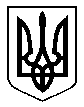 